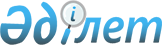 О признании утратившим силу постановления акимата Северо-Казахстанской области от 26 мая 2015 года № 176 "Об установлении перечня приоритетных сельскохозяйственных культур и норм субсидий (на 1 гектар) на удешевление стоимости горюче-смазочных материалов и других товарно-материальных ценностей, необходимых для проведения весенне-полевых и уборочных работ, путем субсидирования производства приоритетных культур и стоимости затрат на возделывание сельскохозяйственных культур в защищенном грунте"Постановление акимата Северо-Казахстанской области от 13 июля 2015 года № 249      В соответствии со статьей 43-1 Закона Республики Казахстан от 24 марта 1998 года "О нормативных правовых актах", акимат Северо-Казахстанской области ПОСТАНОВЛЯЕТ:

      1. Признать утратившим силу постановление акимата Северо-Казахстанской области "Об установлении перечня приоритетных сельскохозяйственных культур и норм субсидий (на 1 гектар) на удешевление стоимости горюче-смазочных материалов и других товарно-материальных ценностей, необходимых для проведения весенне-полевых и уборочных работ, путем субсидирования производства приоритетных культур и стоимости затрат на возделывание сельскохозяйственных культур в защищенном грунте" от 26 мая 2015 года № 176 (опубликованное 20 июня 2015 года в газете "Северный Казахстан", зарегистрированное в Реестре государственной регистрации нормативных правовых актов за № 3262).

      2. Контроль за исполнением настоящего постановления возложить на курирующего заместителя акима Северо-Казахстанской области.

      3. Настоящее постановление вводится в действие со дня введения в действие постановления акимата Северо-Казахстанской области от 10 июля 2015 года № 239 "Об установлении перечня приоритетных сельскохозяйственных культур и норм субсидий (на 1 гектар и (или) 1 тонну) на повышение урожайности и качества продукции растениеводства, удешевление стоимости горюче-смазочных материалов и других товарно-материальных ценностей, необходимых для проведения весенне-полевых и уборочных работ, путем субсидирования производства приоритетных культур и стоимости затрат на возделывание сельскохозяйственных культур в защищенном грунте" 


					© 2012. РГП на ПХВ «Институт законодательства и правовой информации Республики Казахстан» Министерства юстиции Республики Казахстан
				
      Аким
Северо-Казахстанской области

Е. Султанов
